Electronic Supplementary Material (ESM)Supplementary Table 1. Morphologic and clinical characteristics of the GGO subset *More than 100% possible as more than one lobe could be involved.Supplementary Table 2: Reasons for imaging in the patients without PCR-proven SARS-CoV-2 infectionSupplementary Table 3. Overview of the algorithms evaluated in this studyaWang M, Xia C, Huang L, et al. (2020) Deep learning-based triage and analysis of lesion burden for COVID-19: a retrospective study with external validation. Lancet Digit Health 2(10):e506–e515.bOnly in unenhanced CT scans.cMortani Barbosa EJ Jr, Georgescu B, Chaganti S, et al. (2021) Machine learning automatically detects COVID-19 using chest CTs in a large multicenter cohort. Eur Radiol 1:1–11.dSegmentation of the lung and the COVID-19 affected areas, not for the COVID-19 probability estimation used for this study. eAccording to contexflow, the COVID-19 classification model was trained on an internal dataset with 91 positive and 2700 negative patients and validated on 53 positive and 1424 negative patients. The trained model yielded an AUC of 0.89, a sensitivity of 0.75, a specificity of 0.87, and was used to predict the labels for the challenge.Fig 1. STARD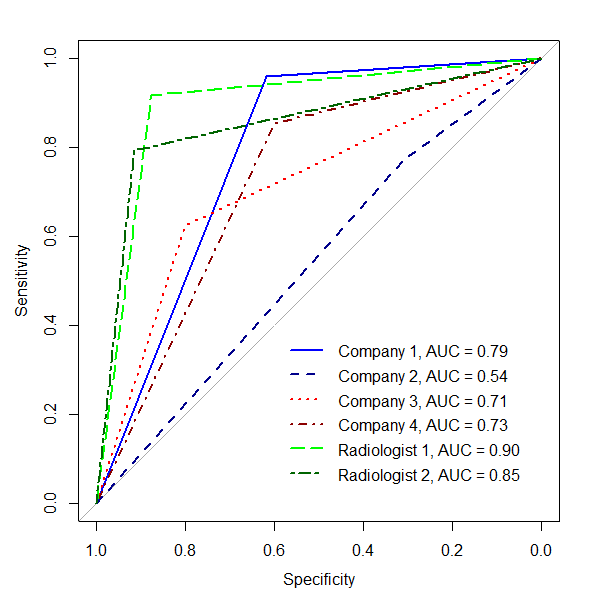 Fig 2. AUC for CO-RADS ≥3; company 1 (blue), company 2 (dark blue), company 3 (red), and company 4 (dark red).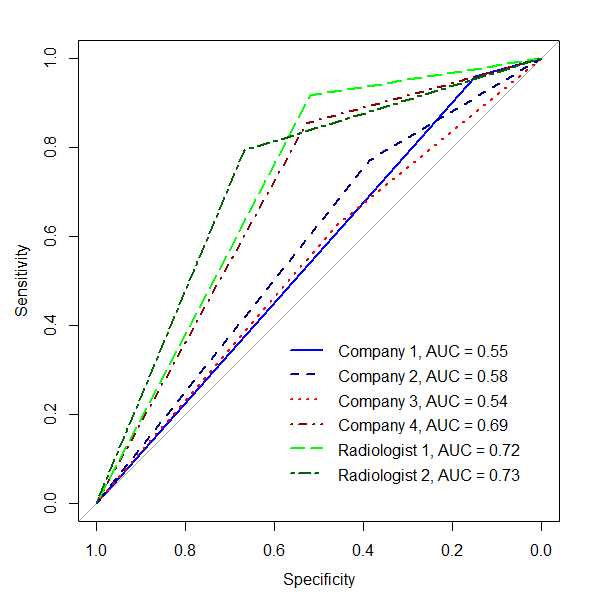 Fig 3. AUC for CO-RADS ≥3 in CT studies with GGO; company 1 (blue), company 2 (dark blue), company 3 (red), and company 4 (dark red).Whole dataset
(n = 150)Proven SARS-CoV-2 infection (n = 48)Other lung conditions (2018)
(n = 102)Extensiveness, n (%)Mild52 (34.7)14 (29.2)38 (37.2)Extensiveness, n (%)Moderate51 (34.0)20 (41.6)31 (30.4)Extensiveness, n (%)Marked47 (31.3)14 (29.2)33 (32.4)Form, n (%)Rounded21 (14.0)6 (12.5)15 (14.7)Form, n (%)Oval36 (24.0)10 (20.8)26 (25.5)Form, n (%)Lobulated38 (25.3)16 (33.3)22 (21.6)Form, n (%)Polygonal55 (36.7)16 (33.3)39 (38.2)Predominant distribution horizontal, n (%)Peripheral74 (49.3)23 (47.9)51 (50.0)Predominant distribution horizontal, n (%)Perihilar13 (8.7)3 (6.3)10 (9.8)Predominant distribution horizontal, n (%)Mixed63 (42.0)22 (45.8)41 (40.2)Predominant distribution vertical, n (%)Upper lung35 (23.3)8 (16.7)27 (26.5)Predominant distribution vertical, n (%)Lower lung27 (18.0)7 (14.6)20 (19.6)Predominant distribution vertical, n (%)Both74 (49.3)29 (19.3)45 (44.1)Predominant distribution vertical, n (%)In-between14 (9.3)4 (8.3)10 (9.8)Lobar involvement, 
n (%) *Right upper lobe113 (75.3)40 (83.3)73 (71.6)Lobar involvement, 
n (%) *Right middle lobe77 (51.3)30 (62.5)47 (46.1)Lobar involvement, 
n (%) *Right lower lobe87 (58.0)30 (62.5)57 (55.9)Lobar involvement, 
n (%) *Left upper lobe98 (65.3)36 (75.0)62 (60.8)Lobar involvement, 
n (%) *Left lower lobe96 (64.0)40 (83.3)56 (54.9)Density, n (%)Pure91 (60.7)28 (58.4)63 (61.8)Density, n (%)Minor solid areas (<25%) 48 (32.0)16 (33.3)32 (31.4)Density, n (%)Major solid areas (>25%)11 (7.3)4 (8.3)7 (6.8)Causes, n (%)COVID-1948 (32.0)48 (100.0)0Causes, n (%)Other viral infection10 (6.7)010 (9.8)Causes, n (%)Non-viral infection39 (26.0)039 (38.3)Causes, n (%)Mixed viral and non-viral infection4 (2.7)04 (3.9)Causes, n (%)No pathogen detectable during hospitalization22 (14.7)022 (21.6)Causes, n (%)Chronic lung diseases14 (9.3)014 (13.7)Causes, n (%)Unspecific GGO found during staging, emergency diagnostics or treatment planning 13 (8.7)013 (12.7)Reasons for imaging, n (%)Other lung conditions (n = 450)Suspected pneumonia107 (23.8)Viral pneumonia13 (2.9)Non-viral pneumonia54 (12.0)Bacterial42 (9.3)Fungal13 (2.9)Viral and non-viral pneumonia combined4 (0.9)No pathogen for pneumonia detectable during the hospitalization35 (7.8) Chronic lung disease22 (4.9)Interstitial lung disease7 (1.6)Chronic obstructive pulmonary disease2 (0.4)Therapy-related pneumonitis10 (2.2)Metabolic or autoimmune disease3 (0.7)Involvement of the intestinal tissue26 (5.8)Tumor staging294 (65.3)Search for inflammatory foci during systemic inflammation15 (3.3)Emergency diagnostics6 (1.3)Treatment planning6 (1.3)CompanyVersion used for the “COVID challenge”Training goalTraining and validation set composition and initial results Commercially availableProduct certificationInfervision, InferRead CT Pneumonia version 1COVID-19 detectionAs publishedaYes (InferRead CT Pneumonia version 1) CE-certification (class IIa)Icometrix, Icolung 0.6.0COVID-19 detectionbNot published yet, no public informationYes (Icolung 0.6.0)CE-certification (FDA pending)SiemensPneumonia Assessment V 2.0COVID-19 detectionAs publishedc 10.1007/s00330-021-07937-3Yes (CT Pulmonary Density)dCE and FDA certification for CT Pulmonary DensitydContextflow, Contexflow DEMO Lung CT 1.1.8COVID-19 detectionSee beloweYes (contextflow SEARCH lung CT 1.2)CE-certification for the pattern recognition modul contextflow SEARCH Lung CT 1.2 (no specific COVID-19 classification)Section & TopicNoItemReported on page #TITLE OR ABSTRACT1Identification as a study of diagnostic accuracy using at least one measure of accuracy(such as sensitivity, specificity, predictive values, or AUC)1ABSTRACT2Structured summary of study design, methods, results, and conclusions 
(for specific guidance, see STARD for Abstracts)1INTRODUCTION3Scientific and clinical background, including the intended use and clinical role of the index test44Study objectives and hypotheses5METHODSStudy design5Whether data collection was planned before the index test and reference standard 
were performed (prospective study) or after (retrospective study)6Participants6Eligibility criteria 67On what basis potentially eligible participants were identified 
(such as symptoms, results from previous tests, inclusion in registry)68Where and when potentially eligible participants were identified (setting, location and dates)69Whether participants formed a consecutive, random or convenience series6Test methods10aIndex test, in sufficient detail to allow replication610bReference standard, in sufficient detail to allow replication611Rationale for choosing the reference standard (if alternatives exist)4,812aDefinition of and rationale for test positivity cut-offs or result categories 
of the index test, distinguishing pre-specified from exploratory612bDefinition of and rationale for test positivity cut-offs or result categories 
of the reference standard, distinguishing pre-specified from exploratory613aWhether clinical information and reference standard results were available 
to the performers/readers of the index test613bWhether clinical information and index test results were available 
to the assessors of the reference standard6Analysis14Methods for estimating or comparing measures of diagnostic accuracy715How indeterminate index test or reference standard results were handledn/a16How missing data on the index test and reference standard were handledn/a17Any analyses of variability in diagnostic accuracy, distinguishing pre-specified from exploratory918Intended sample size and how it was determined6, 10RESULTSParticipants19Flow of participants, using a diagramn/a20Baseline demographic and clinical characteristics of participants621aDistribution of severity of disease in those with the target condition621bDistribution of alternative diagnoses in those without the target condition622Time interval and any clinical interventions between index test and reference standardn/aTest results23Cross tabulation of the index test results (or their distribution) 
by the results of the reference standard924Estimates of diagnostic accuracy and their precision (such as 95% confidence intervals)925Any adverse events from performing the index test or the reference standardn/aDISCUSSION26Study limitations, including sources of potential bias, statistical uncertainty, and generalisability1127Implications for practice, including the intended use and clinical role of the index test10,11,12OTHER INFORMATION28Registration number and name of registryn/a29Where the full study protocol can be accessedn/a30Sources of funding and other support; role of funders12